ПАВЛОДАР ҚАЛАСЫНЫҢ                                                          АКИМАТ ГОРОДА 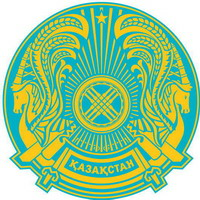                ӘКІМДІГІ                                                                             ПАВЛОДАРА«ПАВЛОДАР ҚАЛАСЫ                                                     ГУ  «ОТДЕЛ ОБРАЗОВАНИЯБІЛІМ БЕРУ БӨЛІМІ» ММ                                                       ГОРОДА  ПАВЛОДАРА» 140000, Павлодар қаласы                                                    140000, город Павлодар   Кривенко көшесі, 25                                                                 ул. Кривенко, 25                тел./факс.: 32-21-67                                                                тел./факс.: 32-21-67             БҰЙРЫҚ                                                         ПРИКАЗ2012 ж. « 28»  қараша                                               № 1-18/1440№ 1-18/1440                                                                « 28» ноябрь 2012 г.Курстарға жіберу туралы ПМ БАИ базасында курстық қайта даярлау жоспарына сәйкесБҰЙЫРАМЫН: 1. 2012 жылғы 26 қараша - 8 желтоқсан күндері аралығында «Компетентностный подход в организации процесса обучения как фактор повышения качества образования» тақырыбы бойынша бюджеттік курсына (қосымша) орыс тілде оқытатын № 16 ЖОМ бастауыш сынып мұғалімі С. М. Отепова жііберілсін.2. 2012 жылғы 26 қараша - 8 желтоқсан күндері аралығында «Дене тәрбиесі» пәнінің қазіргі замандағы өзекті мәселелері» тақырыбы бойынша бюджеттік курсына (қосымша) мемлекеттік тілде оқытатын № 25 ЖОМ  дене шынықтыру пәнінің мұғалімі А. А. Абилтаев жііберілсін.3. Курстық қайта даярлау кезеңінде жұмыс орны бойынша орташа жалақылары сақталсын.4. Бұйрықтың орындалуын бақылау әдістемелік кабинет меңгерушісі Ш.С. Нұрахметоваға жүктелсін.Білім беру бөлімінің бастығы                                З. МұқашеваКелісілді:                  Білім беру бөлімі бастығының орынбасары   Г. ШиндлярскаяТанысты:                          Әдістемелік кабинет меңгерушісі  Ш.С. Нұрахметова   